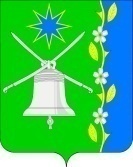 АДМИНИСТРАЦИЯ НОВОБЕЙСУГСКОГО СЕЛЬСКОГО ПОСЕЛЕНИЯ ВЫСЕЛКОВСКОГО РАЙОНАПОСТАНОВЛЕНИЕ27.08.2021.                                                                                      № 51станица НовобейсугскаяОб утверждении Устава хуторского казачьего общества «Новобейсугское» Новобейсугского сельского поселения Выселковского района	В соответствии с положениями части 3 статьи 2 Федерального закона Российской Федерации от 5 декабря 2005 года №154-ФЗ «О государственной службе российского казачества»,  на основании 3.2-3.5 Указа Президента  Российской Федерации 15 июня 1992 года №632 «О мерах по реализации Закона Российской Федерации «О реабилитации репрессированных  народов» в отношении казачества», постановления администрации Новобейсугского сельского поселения Выселковского района от 25 августа 2021 года №49 «Об утверждении Положения о согласовании и утверждении уставов хуторских казачьих обществ на территории Новобейсугского сельского поселения Выселковского района» п о с т а н о в л я ю:1. Утвердить Устав хуторского казачьего общества «Новобейсугское» Новобейсугского сельского поселения Выселковского района (прилагается).2. Атаману хуторского казачьего общества «Новобейсугское» Резникову Денису Васильевичу зарегистрировать Устав хуторского казачьего общества «Новобейсугское» Новобейсугского сельского поселения Выселковского района в Министерстве юстиции Российской Федерации по Краснодарскому краю и других органах в порядке определенном законодательством Российской Федерации.3. Настоящее постановление обнародовать и разместить на официальном сайте администрации Новобейсугского сельского поселения Выселковского района в сети Интернет.4. Контроль за выполнением настоящего постановления оставляю за собой.5.Постановление вступает в силу со дня его обнародования.Глава Новобейсугского сельского поселения Выселковского района                                                                          В.В. Василенко                                        ЛИСТ СОГЛАСОВАНИЯпроекта постановления администрации Новобейсугского сельскогопоселения Выселковского района от ________________ №_______«Об утверждении Устава хуторского казачьего общества «Новобейсугское» Новобейсугского сельского поселения Выселковского района»Проект подготовлен и внесен:общим отделом администрацииНовобейсугского сельского поселения Выселковского районаначальник общего отдела	                                                      В.В. Алексеенко«___»____________2021 г.Проект согласован:начальник отдела земельныхи архитектурных отношенийадминистрации Новобейсугского сельского поселения Выселковского района                                                                   В.В.Корчевская«___»____________2021г.атаман хуторского казачьего общества «Новобейсугское» Новобейсугского сельского поселения Выселковского района                                                     Д.В.Резников«___»____________2021г.ЗАЯВКА К ПОСТАНОВЛЕНИЮНаименование вопроса: «Об утверждении Устава хуторского казачьего общества «Новобейсугское» Новобейсугского сельского поселения Выселковского района»Проект внесен общим отделом администрации Новобейсугского сельского поселения Выселковского района, начальником общего отдела
В.В.АлексеенкоПостановление разослать:Администрация Новобейсугского сельского поселения Выселковского района –– В.В. Алексеенко начальнику общего отдела;Атаману хуторского казачьего общества «Новобейсугсукое» - 3 экз.__________________                                                       «___»___________2021г. УСТАВХуторского казачьего общества«Новобейсугское»станица Новобейсугская2021 годI. Общие положения1. Настоящий Устав распространяется на Хуторское казачье общество «Новобейсугское».2. Хуторское казачье общество «Новобейскугское» (далее по тексту – казачье общество) является формой самоорганизации граждан Российской Федерации, относящих себя к казакам, объединившихся на основе общности интересов в целях возрождения кубанского казачества, защиты его прав, сохранения традиционного образа жизни, православных религиозных ценностей, хозяйствования и культуры кубанского казачества.3. Полное наименование казачьего общества: Хуторское казачье общество «Новобейсугское» Новобейсугского сельского поселения муниципального образования Выселковский район.Сокращенное наименование казачьего общества: ХКО «Новобейсугское».4. Место нахождения казачьего общества: станица Новобейсугская.5. Казачье общество создаётся и действует на основе принципов добровольности, равноправия, самоуправления, законности, гласности, уважения прав и свобод человека и гражданина, сохранения и развития казачьих традиций, а также подконтрольности и подотчётности федеральным органам государственной власти, органам государственной власти субъектов Российской Федерации, органам местного самоуправления в соответствии с Конституцией Российской Федерации, конституциями (уставами) субъектов Российской Федерации, законодательными и иными нормативными правовыми актами Российской Федерации и субъектов Российской Федерации, муниципальными правовыми актами.6. Правовую основу деятельности казачьего общества составляют Конституция Российской Федерации, федеральные законы, акты Президента Российской Федерации и Правительства Российской Федерации, иные нормативные правовые акты Российской Федерации, конституции (уставы) и иные нормативные правовые акты Краснодарского края, муниципальные правовые акты, настоящий Устав.7. Казачье общество создано (сформировано) и осуществляет свою деятельность на территории станицы Новобейсугской Выселковского района Краснодарского края.8. Казачье общество имеет свою печать и другие, необходимые для его деятельности реквизиты.9. Члены казачьего общества, именуемые в дальнейшем «казаки», не отвечают по обязательствам казачьего общества, а казачье общество не отвечает по обязательствам казаков казачьего общества.10. Казачье общество является юридическим лицом – некоммерческой организацией и имеет собственное имущество, самостоятельный баланс, расчетный и иные счета в банках и других кредитных организациях. Казачье общество отвечает по своим обязательствам своим имуществом, может от своего имени приобретать и осуществлять гражданские права, нести гражданские обязанности, быть истцом и ответчиком в суде.11. Казачье общество, является в соответствии с Федеральным законом от 12 января 1996 года № 7-ФЗ «О некоммерческих организациях» и Федеральным законом от 5 декабря 2005 года № 154-ФЗ «О государственной службе российского казачества» некоммерческой организацией, в установленном порядке зарегистрированной и подлежит внесению в государственный реестр казачьих обществ в Российской Федерации.12. Деятельность казачьего общества осуществляется на основании настоящего Устава, принятого высшим органом управления казачьего общества.13. Устав казачьего общества подлежит согласованию атаманом Выселковского районного казачьего общества Екатеринодарского отдельского казачьего общества Кубанского войскового казачьего общества и утверждению главой  Новобейсугского сельского поселения Выселковского района.II. Деятельность казачьего общества14. Целями и предметом казачьего общества являются:1) возрождение и развитие казачества, обеспечение его единства, защита гражданских прав и свобод, чести и достоинства казаков;2) участие в разработке и реализации государственной политики в отношении российского казачества;3) организация и обеспечение исполнения членами казачьего общества (казаками), принятых на себя обязательств по несению государственной или иной службы;4) развитие российского казачества, защита гражданских прав и свобод, чести и достоинства казаков, социальная поддержка казаков и членов их семей;5) забота о членах семей казаков, призванных (поступивших) на военную службу, оказание материальной и другой помощи семьям погибших (умерших) казаков, многодетным семьям, сиротам, инвалидам и пенсионерам;6) развитие дружбы и сотрудничества, поддержание межнационального мира и согласия между народами Российской Федерации;7) взаимодействие с органами местного самоуправления по вопросам становления и развития российского казачества, реализации федерального законодательства и законодательства Краснодарского края по вопросам российского казачества;8) участие в развитии казачьих кадетских корпусов, а также образовательных учреждений, имеющих классы и группы казачьей направленности;9) участие в реализации государственных и муниципальных программ и проектов;10) участие в развитии агропромышленного комплекса и сельских территорий в местах компактного проживания российского казачества;11) культурное, духовное и нравственное воспитание казаков, сохранение и развитие казачьих традиций и обычаев, осуществление мероприятий по военно-патриотическому воспитанию молодежи, ведение культурно-массовой и спортивной работы, подготовка к военной службе и вневойсковая подготовка членов казачьих обществ во время их пребывания в запасе;12) подготовка населения к преодолению последствий стихийных бедствий, экологических, промышленных или иных катастроф, к предотвращению несчастных случаев;13) оказание помощи пострадавшим в результате стихийных бедствий, экологических, промышленных или иных катастроф, социальных, национальных, религиозных конфликтов, беженцам и вынужденным переселенцам;14) участие в охране окружающей среды;15) участие в охране и должном содержании в соответствии с установленными требованиями зданий, объектов и территорий, имеющих историческое, культовое, культурное или природоохранное значение, и мест захоронений;16) профилактика социально опасных форм поведения граждан;17) осуществление благотворительной деятельности, а также деятельности в области содействия благотворительности и добровольчества;18) осуществление деятельности и содействие деятельности в области образования, просвещения, науки, культуры, искусства, пропаганды здорового образа жизни, улучшения морально-психологического состояния граждан, физической культуры и спорта, а также содействие духовному развитию личности;19) укрепление международных связей с казачеством за рубежом в рамках государственной политики Российской Федерации в отношении соотечественников за рубежом; 20) оказание содействия соотечественникам, из числа казаков проживающих за рубежом, в добровольном возвращении в Российскую Федерацию;21) обеспечение информационной открытости деятельности казачьего общества;22) взаимодействие с другими казачьими обществами, общественными объединениями казаков в интересах объединения и развития российского казачества;23) обеспечение осуществления его членами в установленном порядке государственной или иной службы, а также деятельности на основе договоров (соглашений) казачьего общества с органами исполнительной власти Краснодарского края и органами местного самоуправления в соответствии с законодательством Российской Федерации;24) участие в охране общественного порядка;25) участие в мероприятиях по борьбе с распространением наркомании; 26) взаимодействие с органами государственной власти, органами местного самоуправления и российскими некоммерческими организациями в целях укрепления российской государственности, общественно-политической стабильности и развития традиций российского казачества.15. Казачье общество вправе осуществлять деятельность, направленную на достижение указанных выше целей, в том числе:1) представлять и защищать интересы казаков и членов их семей в соответствии с законодательством Российской Федерации;2) осуществлять в соответствии с законодательством Российской Федерации деятельность, направленную на сохранение и развитие культуры, обычаев и традиций казачества, норм нравственного воспитания детей, на развитие традиционных форм землепользования наряду с семейным хозяйством;3) осуществлять социальную поддержку казаков и членов их семей;4) осуществлять подготовку населения к преодолению последствий стихийных бедствий, экологических, промышленных или иных катастроф, к предотвращению несчастных случаев;5) осуществлять оказание помощи пострадавшим в результате стихийных бедствий, экологических, промышленных или иных катастроф, социальных, национальных, религиозных конфликтов, беженцам и вынужденным переселенцам;6) принимать участие в охране окружающей среды;7) принимать участие в охране и должном содержании в соответствии с установленными требованиями зданий, объектов и территорий, имеющих историческое, культовое, культурное или природоохранное значение, и мест захоронений;8) осуществлять деятельность, направленную на профилактику социально опасных форм поведения граждан;9) осуществлять благотворительную деятельность, а также деятельность в области содействия благотворительности и добровольчества;10) осуществлять деятельность и оказывать содействие деятельности в области образования, просвещения, науки, культуры, искусства, пропаганды здорового образа жизни, улучшения морально-психологического состояния граждан, физической культуры и спорта, а также содействие духовному развитию личности;11) принимать участие в охране общественного порядка;12) принимать участие в мероприятиях по борьбе с распространением наркомании. 16. Казачье общество обязано:1) соблюдать Конституцию Российской Федерации, федеральные законы, акты Президента Российской Федерации и Правительства Российской Федерации, иные нормативные правовые акты Российской Федерации, конституции (уставы) и иные нормативные правовые акты субъектов Российской Федерации, муниципальные правовые акты, касающиеся сферы деятельности казачьего общества, а также нормы, предусмотренные в настоящем Уставе;2) ежегодно публиковать отчёт об использовании своего имущества или обеспечивать доступность ознакомления с указанным отчетом;3) представлять согласно законодательству Российской Федерации в установленном порядке отчет о своей деятельности в соответствующие органы государственной власти.III. Порядок и условия приёма в члены казачьего общества и выходаиз него. Права и обязанности членов казачьего общества17. Члены казачьего общества – граждане Российской Федерации, достигшие 18-летнего возраста (далее – граждане), вступившие в казачье общество в установленном порядке. Члены казачьего общества в установленном порядке принимают на себя обязательства по несению государственной или иной службы.18. Основанием для вступления в казачье общество является письменное заявление гражданина на имя атамана казачьего общества.Порядок приёма граждан в казачье общество определяется правилами приёма граждан в казачье общество, устанавливаемыми Сбором казаков. Гражданам, изъявившим желание вступить в казачье общество, устанавливается испытательный срок продолжительностью три месяца со дня подачи заявления на вступление гражданина в казачье общество. В период испытательного срока указанные граждане имеют право совещательного голоса.По истечении испытательного срока Сбор казаков по представлению атамана казачьего общества принимает решение о приёме или об отказе в приеме гражданина в казачье общество.В случае принятия решения о приёме гражданина в казачье общество ему в установленном порядке присваивается чин и выдается удостоверение казака.19. Члены казачьего общества и члены их семей могут добровольно выйти из казачьего общества, подав письменное заявление на имя атамана казачьего общества. Решение об удовлетворении указанного заявления принимается Сбором казаков.20. Члены казачьего общества имеют право:1) избирать и быть избранными на выборную должность в органы управления казачьего общества, членами которого они являются;2) участвовать в уставной деятельности казачьего общества, членами которого они являются;3) носить в установленном порядке форму установленного образца;4) ставить перед органами управления казачьего общества, членами которого они являются, вопрос о созыве внеочередного заседания Сбора казаков, членами которого они являются;5) в случае изменения места жительства переходить в другое казачье общество по согласованию с атаманом указанного казачьего общества на основании отзыва атамана казачьего общества по прежнему месту жительства, предоставляющего возможность исключения назначения испытательного срока и подтверждающего чин казака; 6) участвовать в управлении делами казачьего общества, за исключением случаев, предусмотренных законодательством Российской Федерации;7) в случаях и в порядке, которые предусмотрены законом и уставом казачьего общества, на основании заявления поданного на имя атамана казачьего общества, получать информацию о деятельности казачьего общества и знакомиться с его бухгалтерской и другой документацией;8) обжаловать решения органов казачьего общества, влекущие гражданско-правовые последствия, в случаях и в порядке, которые предусмотрены законом;9) требовать, действуя от имени казачьего общества, возмещения причинённых казачьему обществу убытков в соответствии с законодательством Российской Федерации;10) оспаривать, действуя от имени казачьего общества, совершённые им сделки по основаниям, предусмотренным законодательством Российской Федерации и требовать применения последствий их недействительности, а также применения последствий недействительности ничтожных сделок казачьего общества.Члены казачьего общества могут иметь и другие права, предусмотренные законом или уставом казачьего общества.21. Члены казачьего общества обязаны:1) соблюдать законодательство Российской Федерации, настоящий Устав;2) точно и беспрекословно выполнять решения Сбора казаков, правления казачьего общества, а также точно и беспрекословно выполнять приказы и распоряжения атамана казачьего общества;3) обеспечивать сохранность удостоверения казака и его сдачу в установленном порядке;4) личным трудовым и материальным вкладом способствовать развитию и укреплению казачьего общества;5) активно участвовать в патриотическом воспитании молодых казаков, подготовке их к несению государственной или иной службы;6) хранить и развивать казачьи традиции, культуру, беречь честь и достоинство казака, крепить единство российского казачества;7) преумножать собственность казачьих обществ и обеспечивать её сохранность;8) выполнять принятые на себя обязательства по несению государственной или иной службы;9) участвовать в образовании имущества казачьего общества в необходимом размере в порядке, способом и в сроки, которые предусмотрены законодательством Российской Федерации или уставом казачьего общества;10) не разглашать конфиденциальную информацию о деятельности казачьего общества;11) участвовать в принятии решений, без которых казачье общество не может продолжать свою деятельность в соответствии с законом, если его участие необходимо для принятия таких решений;12) не совершать действия, заведомо направленные на причинение вреда казачьему обществу;13) не совершать действия (бездействие), которые существенно затрудняют или делают невозможным достижение целей, ради которых создано казачье общество.Члены казачьего общества могут нести и другие обязанности, предусмотренные законом или уставом казачьего общества.22. В связи с выслугой лет и занимаемой должностью члену казачьего общества присваивается в установленном законном порядке соответствующий чин. В порядке поощрения члену казачьего общества может быть присвоен очередной чин до истечения соответствующего срока выслуги в соответствии с законодательством Российской Федерации.23. Атаман казачьего общества обязан:1) обеспечивать выполнение обязательств по несению государственной или иной службы, принятых членами казачьих обществ и казачьим обществом;2) обеспечивать соблюдение настоящего Устава;3) точно и беспрекословно выполнять не противоречащие законодательству Российской Федерации решения Сбора казаков;4) быть для казаков личным примером в соблюдении традиций и обычаев российского казачества;24. За ненадлежащее исполнение обязанностей, предусмотренных настоящим Уставом, член казачьего общества, может быть, подвергнут публичному порицанию членами казачьего общества, а также иным видам взысканий в соответствии с Дисциплинарными положениями (положениями о дисциплине).Основания и порядок исключения из казачьего общества, а также применение публичного порицания определяются Уставом казачьего общества и дисциплинарными положениями (Положениями о дисциплине).25. С инициативой об исключении из казачьего общества вправе обратиться атаман казачьего общества, Совет стариков казачьего общества, казачий суд казачьего общества.Решение об исключении из казачьего общества должно быть мотивированным.Решение об исключении члена казачьего общества принимается на заседании Сбора казаков не менее чем двумя третями голосов от числа членов казачьего общества, присутствующих на его заседании.Член казачьего общества, исключаемый из казачьего общества, должен быть надлежаще уведомлен о рассмотрении на заседании Сбора казаков вопроса о его исключении, и ему должна быть предоставлена возможность дать объяснения по обстоятельствам, послужившим основанием для применения данного наказания. 26. Решение об исключении из казачьего общества члена казачьего общества, занимающего выборную должность в казачьем обществе, инициируется не менее чем одной третью голосов членов казачьего общества и/или казачьим судом и принимается на заседании Сбора казаков, при условии личного присутствия атамана казачьего общества.27. Решение об исключении из казачьего общества члена казачьего общества, занимающего в соответствии с настоящим Уставом выборную должность в казачьем обществе, влечет прекращение его полномочий выборного лица.IV. Органы управления казачьего общества28. Органами управления казачьего общества являются:1) Сбор казаков казачьего общества (далее - Сбор);2) правление казачьего общества;3) атаман казачьего общества.29. Высшим органом управления казачьего общества является Сбор.Участниками Сбора являются: атаман казачьего общества, его заместители, члены правления казачьего общества, Совет стариков казачьего общества, члены казачьего суда, контрольно-ревизионная комиссия казачьего общества и все казаки казачьего общества.На заседание Сбора приглашается уполномоченный представитель религиозной организации Русской Православной Церкви. 30. Сбор созывается не реже одного раза в год.Дата созыва очередного Сбора устанавливается приказом атамана казачьего общества или решением правления казачьего общества не менее чем за месяц до его созыва.Заседание Сбора правомочно, если в нем участвуют не менее двух третей от общего числа членов казачьего общества.Решение Сбора принимается большинством голосов присутствующих членов казачьего общества.Решение Сбора по вопросам его исключительной компетенции принимается двумя третями голосов присутствующих членов казачьего общества.Решения Сбора принимаются открытым голосованием и оформляются протоколом, подписываемым атаманом казачьего общества и секретарем.31. Внеочередной Сбор может быть созван:1) по требованию атамана казачьего общества;2) по требованию правления казачьего общества;3) по требованию контрольно-ревизионной комиссии казачьего общества;4) по инициативе не менее чем одной трети членов казачьего общества; 5) по требованию Совета стариков казачьего общества.32. К компетенции Сбора относятся вопросы:1) изменение устава казачьего общества, а также его утверждение;2) определение порядка приёма в состав членов казачьего общества и исключения из числа его членов;3) определения приоритетных направлений деятельности казачьего общества, принципов формирования и использования его имущества;4) образования органов казачьего общества и досрочного прекращения их полномочий, в том числе избрание атамана казачьего общества, правления казачьего общества, Совета стариков казачьего общества и его председателя, казачьего суда казачьего общества и его председателя, контрольно-ревизионной комиссии казачьего общества и ее председателя, утверждения положений о совете стариков, казачьем суде, контрольно-ревизионной комиссии;5) принятие решений о реорганизации и ликвидации казачьего общества, о назначении ликвидационной комиссии (ликвидатора) и об утверждении ликвидационного баланса;6) назначение аудиторской организации или индивидуального аудитора казачьего общества.7) определения в соответствии с законодательством Российской Федерации порядка распоряжения имуществом казачьего общества;8) распределение полномочий по распоряжению имуществом казачьего общества между органами управления казачьего общества; 9) решения иных вопросов, связанных с распоряжением имуществом казачьего общества, в соответствии с законодательством Российской Федерации;10) рассмотрение и утверждение ежегодных отчетов об исполнении членами казачьего общества, принятых на себя обязательств по несению государственной или иной службы; 11) рассмотрение и утверждение отчетов атамана казачьего общества, правления казачьего общества, контрольно-ревизионной комиссии казачьего общества;12) контроля за ходом выполнения договоров (соглашений) о несении казаками государственной или иной службы, заключенных в установленном порядке казачьим обществом;13) принятия мер по обеспечению исполнения членами казачьего общества принятых обязательств по несению государственной или иной службы;14) контроля за ходом осуществления членами казачьего общества деятельности на основе договоров (соглашений) казачьего общества с органами местного самоуправления;15) утверждение годовых отчётов и бухгалтерской (финансовой) отчётности казачьего общества;16) утверждение финансового плана казачьего общества и внесение в него изменений;17) принятие решений о создании казачьим обществом других юридических лиц, об участии казачьего общества в других юридических лицах, о создании филиалов и об открытии представительств казачьего общества;18) рассмотрения предложений и ходатайств казаков казачьего общества, а также атамана казачьего общества, принятие по ним решений;19) учреждение наград и иных форм поощрения казачьего общества;20) утверждение дисциплинарных положений (Положений о дисциплине) казачьего общества.33. Сбор рассматривает другие вопросы, связанные с уставной деятельностью казачьего общества. 34. К исключительной компетенции Сбора относятся вопросы, указанные в подпунктах пункта 32.35. Правление казачьего общества является коллегиальным исполнительным органом казачьего общества и подотчётно Сбору. Правление казачьего общества избирается Сбором сроком на пять лет.Количественный состав правления казачьего общества определяется Сбором, в количестве не менее 3 человек. Также в состав правления казачьего общества входит атаман казачьего общества и заместители атамана казачьего общества.Руководит деятельностью правления казачьего общества атаман казачьего общества.36. К компетенции правления казачьего общества относятся вопросы управления казачьим обществом в период между Сборами, в том числе:1) осуществление текущего руководства деятельностью казачьего общества; 2) обеспечение деятельности Сбора и атамана казачьего общества.3) контроль хода выполнения договоров (соглашений) о несении казаками государственной или иной службы, заключенных в установленном порядке казачьим обществом;4) принятие мер по обеспечению исполнения казаками принятых на себя обязательств по несению государственной или иной службы;5) определение порядка оказания материальной и другой помощи членам семей казаков, призванных (поступивших) на военную службу, семьям погибших (умерших) казаков, многодетным семьям, сиротам, инвалидам и пенсионерам;6) составление годового отчета казачьего общества;7) разработка финансового плана казачьего общества;8) иные вопросы, не входящие в компетенцию Сбора и других органов казачьего общества, если это предусмотрено соответствующим решением Сбора или настоящим Уставом. 37. Заседание правления казачьего общества правомочно, если на нем присутствуют более половины его членов.Решение правления казачьего общества принимается большинством голосов от числа присутствующих.Заседания правления казачьего общества проводятся не менее одного раза в квартал. Для решения неотложных вопросов правление казачьего общества может быть созвано по инициативе любого члена правления казачьего общества.Круг обязанностей членов правления казачьего общества утверждаются приказом атамана казачьего общества.38. Член правления казачьего общества за грубое нарушение положений настоящего Устава, а также за неисполнение своих должностных обязанностей и (или) допущенные злоупотребления своими должностными обязанностями может быть освобожден от занимаемой должности по решению Сбора. 39. Атаман казачьего общества является единоличным исполнительным органом казачьего общества и осуществляет общее руководство его деятельностью. Атаман казачьего общества несет персональную ответственность за деятельность казачьего общества.40. Атаман казачьего общества избирается Сбором сроком на пять лет.Кандидатом на должность атамана казачьего общества может быть гражданин Российской Федерации – член казачьего общества, не моложе 25 лет, пользующийся доверием и уважением казаков, обладающий организаторскими способностями, высокой нравственностью, имеющий опыт управленческой работы, получивший благословение уполномоченного представителя религиозной организации Русской Православной Церкви.Не могут быть представлены в качестве кандидатур на должность атамана казачьего общества члены казачьих обществ:1) имеющие неснятую или непогашенную судимость;2) содержащиеся в местах лишения свободы по приговору суда;3) которым в соответствии с уголовно-процессуальным законодательством Российской Федерации предъявлено обвинение в совершении преступления;4) признанные судом недееспособными или ограниченно дееспособными.5) подвергнутые административному наказанию за совершение административных правонарушений, предусмотренных статьями 20.3 и (или) 20.29 Кодекса Российской Федерации об административных правонарушениях (в течение срока, когда гражданин Российской Федерации считается подвергнутым административному наказанию);6) замещающие должность, на которую распространяются ограничения и запреты, установленные в целях противодействия коррупции Федеральным законом «О противодействии коррупции» и другими федеральными законами, если это повлечет за собой конфликт интересов.Один и тот же член казачьего общества, не может быть избран на должность атамана казачьего общества более чем два срока подряд.41. Избрание атамана казачьего общества может сопровождаться проведением религиозных обрядов, уполномоченным представителем Русской Православной Церкви.42. Вновь избранный атаман казачьего общества вступает в должность со дня принятия Сбором решения о его избрании.43. Полномочия атамана казачьего общества прекращаются со дня вступления в должность вновь избранного атамана.44. Решение о назначении выборов нового атамана казачьего общества должно быть принято Сбором не позднее, чем за один месяц до даты истечения срока, на который предыдущий атаман казачьего общества был избран.В случае достижения атаманом казачьего общества 65-летнего возраста, выборы нового атамана казачьего общества должны состояться не позднее трех месяцев с даты, достижения предыдущим атаманом казачьего общества 65-летнего возраста.45. Полномочия атамана казачьего общества досрочно прекращаются в порядке, предусмотренном настоящим Уставом, в случае принятия Сбором решения об этом по следующим основаниям:1) подача письменного заявления атамана казачьего общества; 2) достижение атаманом казачьего общества 65-летнего возраста (в случае принятия Сбором решения о невозможности исполнения атаманом казачьего общества своих обязанностей в связи с достижением им 65-летнего возраста); 3) привлечение атамана казачьего общества к уголовной ответственности; 4) признание атамана казачьего общества судом недееспособным или ограниченно дееспособным;5) смерть атамана казачьего общества;6) утрата атаманом казачьего общества гражданства Российской Федерации;7) утрата доверия со стороны казачьего общества, совершение действий, порочащих репутацию казачьего общества, ненадлежащее исполнением обязанностей атамана казачьего общества.За ненадлежащее исполнение предусмотренных настоящим Уставом обязанностей члена казачьего общества и атамана казачьего общества, в связи с утратой доверия со стороны членов казачьего общества, а также за совершение действий порочащих репутацию казачьего общества, временно, до проведения внеочередного Сбора по выборам нового атамана, Сбор вправе отстранить от занимаемой должности атамана казачьего общества.46. В случае досрочного прекращения полномочий атамана казачьего общества по основаниям, предусмотренным настоящим Уставом, Сбор назначает исполняющего обязанности атамана казачьего общества до избрания нового атамана казачьего общества.47. Решение о назначении выборов нового атамана казачьего общества в связи с досрочным прекращением полномочий предыдущего, должно быть принято одновременно с решением о досрочном прекращении полномочий предыдущего атамана казачьего общества. Выборы нового атамана казачьего общества в связи с досрочным прекращением полномочий предыдущего, должны состояться не позднее шести месяцев с даты, наступления событий, указанных в пункте 45 настоящего устава.48. Атаман казачьего общества:1) действует без доверенности от имени казачьего общества;2) представляет в установленном порядке казачье общество в органах местного самоуправления;3) взаимодействует с органами местного самоуправления по вопросам уставной деятельности казачьего общества;4) организует и обеспечивает осуществление уставной деятельности казачьего общества;5) обеспечивает надлежащее исполнение членами казачьего общества принятых на себя обязательств по несению государственной или иной службы и других обязанностей;6) обеспечивает подготовку и ежегодное представление отчета о выполнении взятых на себя членами казачьего общества обязательств по несению государственной или иной службы и других обязательств, вытекающих из Устава казачьего общества, в уполномоченный Правительством Российской Федерации федеральный орган исполнительной власти по взаимодействию с казачьими обществами и федеральный орган исполнительной власти, уполномоченный вести государственный реестр казачьих обществ в Российской Федерации;7) назначает на должность и освобождает от должности своих заместителей, определяет их обязанности;8) назначает на должность и освобождает от должности работников казачьего общества, заключает, изменяет и расторгает трудовые договоры;9) подписывает финансовые и иные документы, издает приказы по вопросам, относящимся к его компетенции;10) вносит на рассмотрение Сбора вопросы, относящиеся к уставной деятельности казачьего общества;11) осуществляет подготовку отчётов и иных документов, предусмотренных пунктом 16 настоящего Устава;12) вправе инициировать созыв внеочередного Сбора в соответствии с установленной процедурой.V. Казачий суд и Совет стариков казачьего общества49. Казачий суд избирается Сбором открытым голосованием сроком на пять лет в количестве не менее 3 человек.Членами казачьего суда могут быть наиболее заслуженные и авторитетные казаки, знающие и соблюдающие традиции, и обычаи российского казачества. Организацию деятельности казачьего суда осуществляет председатель казачьего суда. Председатель казачьего суда избирается на Сборе сроком на пять лет.Казачий суд осуществляет свою деятельность в соответствии с положением, утверждённым Сбором, и подотчётен Сбору. 50. Казачий суд имеет право вносить на рассмотрение Сбора вопросы о досрочном прекращении полномочий любого должностного лица казачьего общества, при утрате им доверия со стороны казачьего общества, или совершения действий, порочащих репутацию казачьего общества или ненадлежащего исполнения ими своих должностных обязанностей.51. Совет стариков избирается сроком на пять лет Сбором открытым голосованием в количестве не менее 3 человек.Членами Совета стариков могут быть наиболее заслуженные и авторитетные казаки в возрасте не моложе 60 лет, знающие и соблюдающие традиции, и обычаи российского казачества.Организует и руководит работой Совета стариков председатель Совета стариков, избираемый из числа его членов Сбором казачьего общества.52. Совет стариков осуществляет свою деятельность в соответствии с положением, утверждённым Сбором, и подотчётен Сбору. 53. Совет стариков имеет право в период работы Сбора:1) вносить обоснованные возражения против того или иного решения и ставить вопрос о повторном его обсуждении и голосовании. Такое решение вступает в силу только после повторного обсуждения и голосования за его принятие Сбором;2) приостанавливать работу Сбора в случае возникновения конфликтной ситуации либо проявления неуважения к атаману казачьего общества или Сбору со стороны участников Сбора.VI. Обязательства членов казачьего общества по несениюгосударственной или иной службы54. Члены казачьего общества осуществляют свое право на равный доступ к государственной или иной службе в соответствии с законодательством Российской Федерации.55. Члены казачьего общества вправе проходить:1) государственную гражданскую службу в соответствии с законодательством Российской Федерации;2) военную службу в Вооружённых Силах Российской Федерации, других войсках, воинских (специальных) формированиях и органах в соответствии с законодательством Российской Федерации;3) правоохранительную службу в соответствии с законодательством Российской Федерации.56. Для прохождения военной службы члены казачьего общества направляются, как правило, в соединения и воинские части Вооруженных Сил Российской Федерации, которым присвоены традиционные казачьи наименования, во внутренние войска Министерства внутренних дел Российской Федерации, в пограничные органы.57. Члены казачьего общества в установленном законодательством Российской Федерации порядке вправе:1) оказывать содействие государственным органам в организации и ведении воинского учета членов казачьих обществ, организовывать военно-патриотическое воспитание призывников, их подготовку к военной службе и вневойсковую подготовку членов казачьих обществ во время их пребывания в запасе;2) принимать участие в мероприятиях по предупреждению и ликвидации чрезвычайных ситуаций и ликвидации последствий стихийных бедствий, по гражданской и территориальной обороне, в природоохранных мероприятиях;3) принимать участие в охране общественного порядка, обеспечении экологической и пожарной безопасности, защите Государственной границы Российской Федерации, борьбе с терроризмом;4) осуществлять деятельность на основе договоров (соглашений) казачьего общества с федеральными органами исполнительной власти и (или) их территориальными органами, органами исполнительной власти субъектов Российской Федерации и органами местного самоуправления в соответствии с законодательством Российской Федерации.58. Члены казачьего общества вправе принимать на себя обязательства по несению следующих видов государственной и иной службы (на территории Краснодарского края):1) организации и ведению воинского учета членов казачьих обществ;2) организации военно-патриотического воспитания призывников, их подготовки к военной службе;3) предупреждению и ликвидации чрезвычайных ситуаций и ликвидации последствий стихийных бедствий;4) осуществлению природоохранных мероприятий;5) охране общественного порядка.VII. Имущество казачьего общества59. Имущество казачьего общества формируется в соответствии с законодательством Российской Федерации в целях осуществления указанной в настоящем Уставе деятельности.60. Источниками формирования имущества казачьего общества являются:1) регулярные и единовременные поступления от казаков;2) добровольные имущественные взносы, дары, пожертвования и завещанное имущество;3) выручка от реализации товаров, работ, услуг иные доходы, получаемые от предпринимательской деятельности;4) дивиденды (доходы, проценты), получаемые по акциям, облигациям, другим ценным бумагам и вкладам;5) доходы, получаемые от собственности казачьего общества;6) другие источники, не запрещенные законодательством Российской Федерации.61. Полномочия органов управления казачьего общества по распоряжению имуществом казачьего общества определяются положением, утверждаемым Сбором.Положение по распоряжению имуществом регулирует:- распределение полномочий по распоряжению имуществом казачьего общества между атаманом казачьего общества, Сбором и правлением казачьего общества;- иные вопросы, связанные с распоряжением имуществом казачьего общества.VIII. Финансово-хозяйственная деятельность казачьегообщества и контроль за её осуществлением62. Финансово-хозяйственная деятельность казачьего общества организуется и осуществляется в соответствии с законодательством Российской Федерации.За организацию финансово-хозяйственной деятельности казачьего общества отвечает атаман казачьего общества.63. Для осуществления контроля за финансово-хозяйственной деятельностью казачьего общества Сбор избирает сроком на пять лет контрольно-ревизионную комиссию казачьего общества в количестве не менее 3 человек. Организацию деятельности контрольно-ревизионной комиссии осуществляет председатель контрольно-ревизионной комиссии.В состав контрольно-ревизионной комиссии казачьего общества не могут входить казаки, избранные в другие органы казачьего общества.64. Контрольно-ревизионная комиссия казачьего общества подотчётна только Сбору.65. Проверка (ревизия) финансово-хозяйственной деятельности казачьего общества осуществляется по итогам годовой деятельности казачьего общества, а также в любое время по инициативе атамана казачьего общества, правления казачьего общества, Сбора казачьего общества.Сбор вправе принять решение о проведении проверки финансово-хозяйственной деятельности казачьего общества аудиторской организацией или аудитором, не являющимся членом казачьего общества.66. По итогам проверки финансово-хозяйственной деятельности казачьего общества, но не позднее, чем за один месяц до начала работы Сбора, контрольно-ревизионной комиссией, аудиторской организацией или аудитором составляется заключение. Без такого заключения Сбор не вправе утверждать баланс казачьего общества на соответствующий год.IX. Заключительные положения67. Внесение изменений в настоящий Устав осуществляется Сбором, созываемом в установленном настоящим Уставом порядке. Решение о внесении изменений в настоящий Устав принимается не менее чем двумя третями голосов участников Сбора. Устав казачьего общества с изменениями принятыми на Сборе вступает в силу после его регистрации в установленном законодательством Российской Федерации порядке.68. Казачье общество может быть реорганизовано путем слияния, присоединения, выделения, разделения и преобразования. Решение о реорганизации казачьего общества принимается на Сборе, созываемом в установленном настоящим Уставом порядке, не менее чем двумя третями голосов участников Сбора.69. Казачье общество может быть ликвидировано по основаниям и в порядке, предусмотренным Гражданским кодексом Российской Федерации, Федеральным законом от 12 января 1996 года № 7-ФЗ «О некоммерческих организациях», другими федеральными законами, а также настоящим Уставом.Решение о ликвидации казачьего общества принимается на Сборе, созываемом в установленном настоящим Уставом порядке, не менее чем двумя третями голосов участников Сбора. При ликвидации казачьего общества оставшееся после удовлетворения требований кредиторов имущество, если иное не установлено законодательством Российской Федерации, направляется на цели, предусмотренные настоящим Уставом, и (или) на благотворительные цели. В случае если использование имущества ликвидируемого казачьего общества в соответствии с настоящим Уставом не представляется возможным, оно обращается в доход государства.УТВЕРЖДЕНОРешением общего собрания учредителейХуторского казачьего общества«Новобейсугское»«____» _________ 2021 г.СОГЛАСОВАНОАтаман Выселковского районного казачьего обществаказачий полковникВойтенко А.А.письмо от «____» ____ 2021 года № ____СОГЛАСОВАНОпостановлением администрации Новобейсугского сельского поселенияВыселковского районаот «____» ________ 2021 г. №___